Příspěvková organizace státu zřízená Ministerstvem kultury České republiky 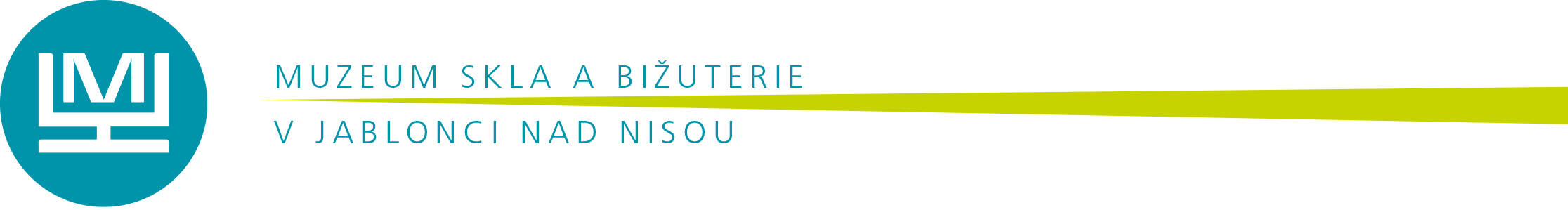 Zřizovací listinou ze dne 3. února 2003, čj. 2581/2003, IČO 00079481Výpůjční smlouva č. 16/2022Datum vystavení: 7. 11. 2022Datum vrácení: 5. 12. 2022					Prodloužení do:Výpůjční smlouva o dočasném užívání předmětů podle §§ 2193-2200 Občanského zákoníku mezi:Muzeem skla a bižuterie v Jablonci nad NisouStátní příspěvkovou organizací zřizovanou Ministerstvem kultury ČR zřizovací listinou č. j. 2581/2003 ze dne 3. února 2003U Muzea 398/4, 466 01 Jablonec nad NisouIČO: 00079481zastoupeným: Ing. Miladou Valečkovou, ředitelkou(půjčitelem)a Technickou univerzitou v Liberci Studentská 2, 461 17 Liberec 1IČO: 46747885zastoupenou: doc. Ing. Vladimírem Bajzíkem, Ph.D., děkanem Fakulty textilní, TUL(vypůjčitelem)Vypůjčitel potvrzuje, že si vypůjčuje předměty k účelu: výstavnímu, výstava k 20. výročí univerzitní Galerie N a Katedry designu FT TUL v Jablonci n. N. – Otevřeno, umístěná v univerzitní Galerii N, Jehlářská 14, 466 01, Jablonec nad Nisou.celkem inventárních čísel: 			2celkem kusů: 					3v celkové hodnotě: 				XXXXXXXXXXNedílnou součástí smlouvy je Příloha č. 1 k VS 16/2022 – celkový soupis předmětů a Příloha č. 2 k VS 16/2022 – fotodokumentace.Vypůjčitel se zavazuje splnit tyto podmínky výpůjčky:Na předmětech nebudou prováděny žádné úpravy a změny. Předměty budou umístěny v prostředí odpovídajícím jejich významu a budou učiněna veškerá bezpečnostní, klimatizační, popřípadě další opatření, zamezující jejich poškození nebo ztrátě.Předměty budou ve stanovených termínech odvezeny a předem dohodnutým způsobem vráceny zpět, vždy na náklad vypůjčitele.Předměty nebudou použity pro jiný než sjednaný účel, zejména pak nebudou zapůjčeny či svěřeny třetí osobě, nebudou bez souhlasu půjčitele publikovány, fotografovány a filmovány, nebudou pořizovány jejich kopie, nebudou provozovány atd.Vypůjčitel uhradí všechny škody, které jakýmkoli způsobem, včetně zásahu zjištěné či nezjištěné třetí osoby, vzniknou na předmětech během výpůjční doby.Vypůjčitel může předměty vlastním nákladem pojistit, na pokyn půjčitele je však povinen vypůjčené předměty pojistit proti všem rizikům během výpůjční doby.Předměty mohou být půjčitelem vyžádány k vrácení zpět kdykoliv před stanoveným termínem.U každého vystaveného předmětu umístí vypůjčitel na svůj náklad popisku přiměřených rozměrů s následujícím textem: Zapůjčeno ze sbírky Muzea skla a bižuterie v Jablonci nad Nisou.V případě potřeby se sjednávají zvláštní podmínky jako příloha této smlouvy.Vypůjčitel do všech důsledků plně akceptuje uvedené finanční hodnoty předmětůPůjčitel poskytuje vypůjčení předmětů bezplatně.Vypůjčitel plně akceptuje stav předmětů při jejich převzetí. Popis stavu při jejich převzetí vypůjčitelem je uveden v příloze č. 1.Další podmínky výpůjčky: žádné.Smluvní strany, v souladu s příslušnými ustanoveními zákona č. 340/2015 Sb., o zvláštních podmínkách účinnosti některých smluv, uveřejňování těchto smluv a o registru smluv (zákon o registru smluv), souhlasí se zveřejněním této smlouvy v registru smluv. Smluvní stany se dohodly, že tuto smlouvu v registru smluv zveřejnění vypůjčitel bez pojistné hodnoty uvedené v čl. 1 této smlouvy a seznamu vypůjčených předmětů.  Tato smlouva nabývá platnost podpisem obou stran. Je vyhotovena ve 3 exemplářích, z nichž 1 obdrží vypůjčitel a 2 půjčitel. Zároveň obě smluvní strany prohlašují, že tuto smlouvu přečetly, že tato nebyla ujednána v tísni ani za jinak nevýhodných podmínek.podpis zástupce půjčitele 				            podpis zástupce vypůjčiteleIng. Milada Valečková                                                          doc. Ing. Vladimír Bajzík, Ph.D., ředitelka muzea                                                                   děkan Fakulty textilní, TUL_____________________________________________________________Záznam Muzea skla a bižuterie v Jablonci nad Nisou o vrácení exponátů:Všechny vypůjčené předměty vráceny dne:všechno v pořádkupři zpětném převzetí zjištěny tyto závady:Převzal dne:Příloha č. 1 k VS16/2022 – celkový soupis předmětů Celkem inventárních čísel: 2Celkem kusů: 3Celková hodnota: XXXXXXXXXXXPříloha č. 2 k VS 16/2022 – fotodokumentace1) XXXXX					2) XXXXX						3) XXXXX					Číslo položkyInv. č.Počet ksPředmět - popisPojistná hodnota v Kč1)XXXXX1XXXXXX2)XXXXXX1XXXXXX3)XXXXXX1XXXXXX